Религиозная организация –духовная образовательная организация высшего образования«МОСКОВСКАЯ ДУХОВНАЯ АКАДЕМИЯРУССКОЙ ПРАВОСЛАВНОЙ ЦЕРКВИ»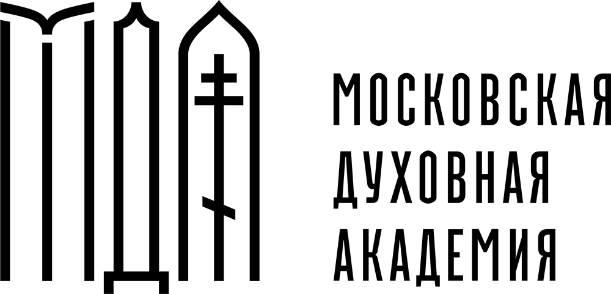 Международная научно-богословская конференция«Православное богословие: традиции и современность»Конференция памяти свящ. Павла Флоренского (1882-1937)и прот. Иоанна Мейендорфа (1926-1992)(29 ноября 2022)ПРОГРАММАЧасть I. Секция памяти свящ. Павла Флоренского Малый актовый зал(10:00 – 13:30)Модератор – свящ. Стефан ДомусчиРегламент выступлений – 15 минут доклад, 5 минут обсуждениеПодключиться к конференции Zoomhttps://us06web.zoom.us/j/82664747347?pwd=MW53cGdLTWwvMDlEa0dqWU1neis5QT09Идентификатор конференции: 826 6474 7347Код доступа: 381472Ректор Московской духовной академии, епископ Звенигородский КИРИЛЛ.Приветственное слово.Прот. Александр Задорнов, доцент Московской духовной академии, кандидат богословия. Освящение реальности» в таинствах и обрядах (свящ. П. Флоренский и А. Ф. Лосев)»Ульянов Олег Германович, доктор исторических наук, профессор, академик РАХ и РАЕ, ФГБУК «Центральный музей древнерусской культуры и искусства имени Андрея Рублева».Постигая ноуменальный мир: истоки тринитарного богословия о. Павла Флоренского (посвящается С.С. Хоружему).Рупова Розалия Моисеевна, доцент Московской духовной академии, профессор, доктор философских наук.Богословское измерение естественных наук в миросозерцании о. Павла Флоренского Иерей Николай Солодов, преподаватель Московской духовной академии, кандидат физико-математических наук. Духовник Павла Флоренского епископ Антоний Флоренсов: черты преемства. Иерей Стефан Домусчи, доцент Московской духовной академии, кандидат богословия, кандидат философских наук.Концепция совести в дореволюционных произведениях свящ. Павла Флоренского.Семенова Елена, аспирант 4-го курса Московской духовной академии. Дружба как духовно-нравственная реальность в произведении священника Павла Флоренского «Столп и утверждение истины»Пьер Жак Ванхов, сотрудник Национального центра научных исследований Франции, доктор физических наук.Особенности мировоззрения отца Павла ФлоренскогоПарпара Анатолий Анатольевич, старший преподаватель Московской духовной академии«Автономия и теономия: метаэтика прот. Василия Зеньковского»Иеромонах Иоанн (Галумов) соискатель 3 курса аспирантуры Санкт-Петербургской Духовной Академии, преподаватель Православной Свято-Никольской классической гимназии города Кисловодска"Критический анализ статьи И.А. Ильина "Творческая идея нашего будущего"Перерыв 13:30-14:0014:00 Презентация книги «Соловецкая география священника Павла Флоренского (1933-1937 гг.)»Ведущий: Павел Васильевич Флоренский, доктор геолого-минералогических наук, профессор. Руководитель экспертной группы по чудесным знамениям при Синодальной библейско-богословской комиссии.II часть. Секция памяти протопресвитера Иоанна МейендорфаМалый актовый зал(14:30-16:30)Модератор – диакон Сергий ПантелеевРегламент выступлений – 15 минут доклад, 5 минут обсуждениеПодключиться к конференции Zoomhttps://us06web.zoom.us/j/82664747347?pwd=MW53cGdLTWwvMDlEa0dqWU1neis5QT09Идентификатор конференции: 826 6474 7347Код доступа: 381472Иерей Антоний Борисов, доцент Московской духовной академии, кандидат богословия. Актуализация богословия Великой субботы в наследии прот. Иоанна МейендорфаЧурсанов Сергей Анатольевич. Кандидат богословия, кандидат философских наук, доцент, доцент каф. Систематического богословия и патрологии, Православный Свято-Тихоновский гуманитарный университет.Соотнесенность Божественных Лиц в сотериологической перспективе православного тро́ичного богословия.Диакон Сергий Кожухов, доцент Московской духовной академии, кандидат богословия. "Религиозная политика и богословское содержание «Типоса» Анастасия I".Архиепископ Александр (Голицын) Толидский и БолгарскийПамяти протопресвитера Иоанна МейендорфаСвященник Сергий Ким, доцент Московской духовной академии, кандидат богословия. «Древнегрузинские и древнеармянские проповеди святителя Мелетия Антиохийского (+381). Новооткрытые материалы». Трофимов Петр Сергеевич, ассистент кафедры филологии МДА"Ecclesia electorum": учение свт. Григория Двоеслова о святости Церкви как синтез экклезиологических концептов латинской патристики.Закроец Михаил Николаевич магистр богословия, аспирант 1-го года обучения МДАИеромонахи Мелетий Галисиот, Иеорофей и Георгий Мосхампар как защитники Православия в XIII веке.